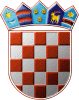 REPUBLIKA HRVATSKA	VARAŽDINSKA ŽUPANIJAOPĆINA VIDOVEC Općinsko vijećeKLASA: 400-08/18-01/01URBROJ: 2186/10-01/1-18-01	Vidovec, 03. prosinca  2018.                                                                                        Temeljem članka 33. i 34. Zakona o Proračunu (“Narodne novine” broj 87/08, 136/12 i 15/15) i članka 31. Statuta Općine Vidovec (“Službeni vjesnik Varaždinske županije” broj 4/18), Općinsko vijeće Općine Vidovec na 12. sjednici  održanoj dana  03. prosinca 2018. godine, donosi           PLAN  RAZVOJNIH PROGRAMA OPĆINE VIDOVEC                   ZA RAZDOBLJE OD 2019. DO 2021. GODINE	Članak 1.Plan razvojnih programa sadrži planirane rashode na nefinancijskoj imovini s iskazanim izvorima prihoda za izvedbu programa za 2019., 2020. i 2021. godinu.Članak 2.Plan razvojnih programa usklađuje se svake godine sa donošenjem Proračuna za proračunsku godinu.          Članak 3.Plan razvojnih programa pregled je ulaganja na nefinancijskoj imovini po programima i aktivnostima kako slijedi:02.01. JEDINSTVENI UPRAVNI ODJELPROGRAM 1002 JEDINSTVENI UPRAVNI ODJELAktivnost 100204 Rashodi za nabavu dugotrajne imovine Aktivnost 100208 Izrada projektne dokumentacije 03.01. KOMUNALNE DJELATNOSTIPROGRAM 1003 KOMUNALNA DJELATNOST Aktivnost 100301 Javna rasvjeta    Aktivnost 100306 Održavanje nerazvrstanih cestaAktivnost 100311 Održavanje javnih površinaAktivnost 100318 Komunalno opremanje ulica 04.01. PREDŠKOLSKI ODGOJPROGRAM 1004 PROSVJETAAktivnost 100404Aktivnost 100413 Izgradnja dječjeg vrtića u VidovcuAktivnost 100415 Rashodi za nabavu dugotrajne imovine- Dječji vrtić Škrinjica05.01. KULTURAPROGRAM 1005 OSTALI KORISNICIAktivnost 100501 Kultura          UKUPNO                                       15.760.160,00 KN     1.152.000,00 KN     1.172.000,00 KNČlanak 4.Sredstva za realizaciju Plana razvojnih programa za 2019., 2020. i 2021. godinu osigurati će se u Proračunu Općine Vidovec za svaku pojedinu proračunsku godinu.Članak 5.Plan  razvojnih programa za razdoblje od  2019. do 2021. godine objavit će se u “Službenom vjesniku Varaždinske županije”, a primjenjuje se od  01. siječnja 2019. godine.                                                                 PREDSJEDNIK OPĆINSKOG VIJEĆA OPĆINE VIDOVEC                                                                  Zdravko PizekOPISPLAN ZA 2019.PROCJENA 2020.PROCJENA2021.IZVOR FINANCIRANJA422Postrojenja i oprema18.000,0032.000,0032.000,00611 Porez i prirez na dohodak       Opći prihodi i primici (011)426Nematerijalna proizvedena imovina6.000,0010.000,0010.000,00611 Porez i prirez na dohodak       Opći prihodi i primici (011)426Nematerijalna proizvedena imovina62.000,00100.000,00100.000,00611 Porez i prirez na dohodak       Opći prihodi i primici (011)642 Prihodi od nefinancijske imovine       Opći prihodi i primici (011)454Dodatna ulaganja za ostalu nefinancijsku imovinu250.000,00500.000,00500.000,00653 Komunalni doprinosi i naknade       Ostali prihodi za posebne namjene            (043) 611 Porez i prirez na dohodak       Opći prihodi i primici (011)633 Pomoći iz proračuna       Opći prihodi i primici (011)421Građevinski objekti625.000,00505.000,00525.000,00611 Porez i prirez na dohodak       Opći prihodi i primici (011)653 Komunalni doprinosi i naknade       Ostali prihodi za posebne namjene            (043)633 Pomoći iz proračuna       Opći prihodi i primici (011)422Postrojenja i oprema200.000,000,00        0,00         633 Pomoći iz proračuna       Opći prihodi i primici (011)611 Porez i prirez na dohodak       Opći prihodi i primici (011)454Dodatna ulaganja za ostalu nefinancijsku imovinu90.000,000,00        0,00         611 Porez i prirez na dohodak       Opći prihodi i primici (011)642 Prihodi od nefinancijske imovine       Opći prihodi i primici (011)422Postrojenja i oprema250.000,000,00        0,00         632 Pomoći od međunarodnih organizacija          te institucija i tijela EU -  Pomoći          (051)  611 Porez i prirez na dohodak       Opći prihodi i primici (011)421Građevinski objekti13.500.000,000,00        0,00         844 Primljeni krediti od tuzemnih kreditnih institucija izvan javnog sektora- dugoročni- namjenski primici od zaduživanja (081)422Postrojenja i oprema19.160,005.000,005.000,00633 Pomoći iz proračuna (051)652 Vlastiti prihodi (031)421Građevinski objekti740.000,000,000,00633 Pomoći iz proračuna       Opći prihodi i primici (011)611 Porez i prirez na dohodak       Opći prihodi i primici (011)